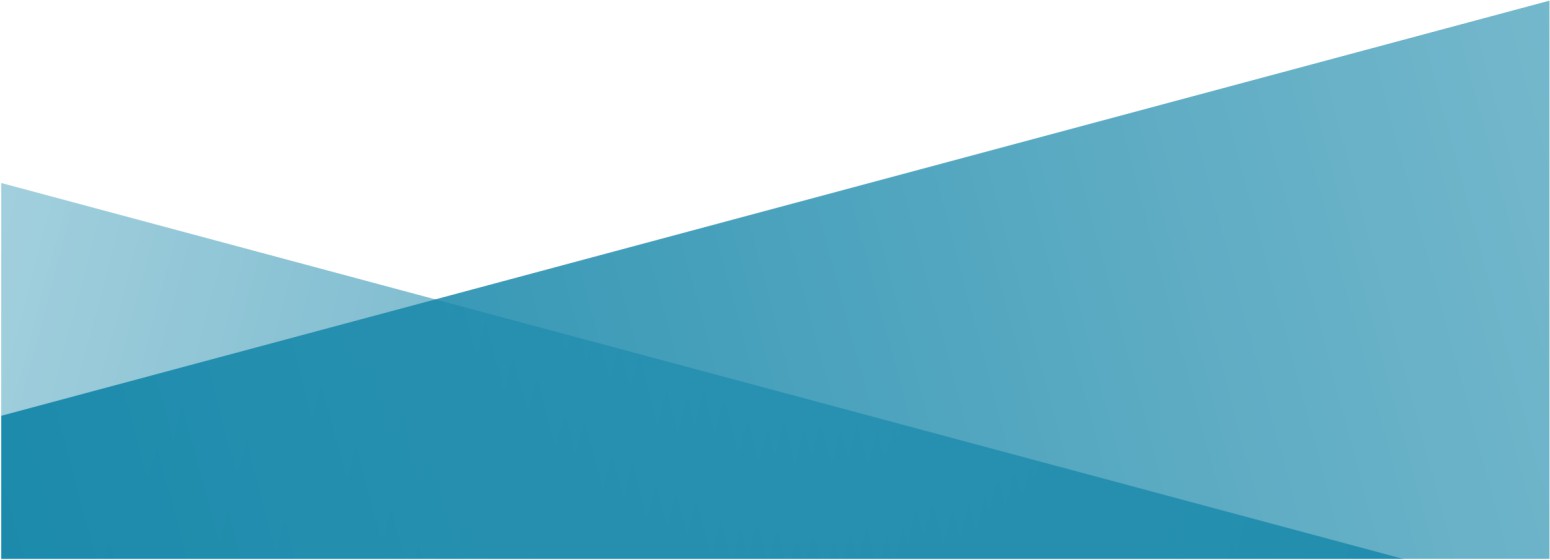 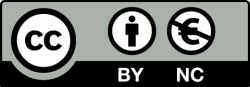 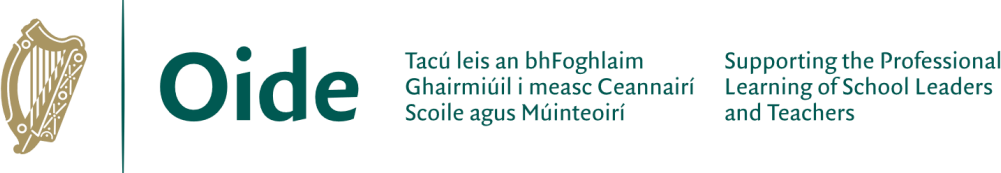 DroicheadBeartas Samplach Ionduchtaithe – BunscoilClárRéamhráIs creat comhtháite um ionduchtú gairmiúil don mhúinteoir nua-cháilithe é Droichead. Tógann sé ar Céim agus glactar mar phointe tosaigh na réimsí le haghaidh tuilleadh foghlama atá aitheanta ag an MNC i gcomhar leis an institiúid ardoideachais mar chuid den eispéireas socrúcháin scoile. Ag an am céanna, aithníonn sé gur céim ar leith de chontanam an oideachais múinteoirí é an t-ionduchtú, próiseas sóisialaithe i ngairm na múinteoireachta.Is é príomhchuspóir Droichead tacú le foghlaim ghairmiúil na MNCanna i gcéim an ionduchtaithe, chun bonn a chur faoi fhás agus foghlaim ghairmiúil eile a dhéanfar sa chéad chéim eile dá ngairmré. (Droichead: An Creat Comhtháite um Ionduchtú Gairmiúil, An Chomhairle Múinteoireachta, Márta 2017, lch.3)RéasúnaíochtChun comhthuiscint ar phróiseas Droichead a sholáthar do na páirtithe leasmhara scoile uile.AidhmeannaIs iad príomhaidhmeanna an bheartais seo:Treorú a dhéanamh ar chur i bhfeidhm Droichead ar bhonn scoile uile agus tacú le hionduchtú MNCannaNa róil a leagan amach agus na freagrachtaí ar fud phobal na scoile chun tacú le Droichead a shoiléiriúPrótacail atá mar bhonn agus taca le próiseas Droichead sa scoil a aibhsiúPríomhcháipéisí a thacaíonn le próiseas Droichead a aithintRóil agus FreagrachtaíRóil agus Freagrachtaí a Mholadh don Fhoireann Tacaíochta Gairmiúla (FTG) Is éard is FTG ann foireann de mhúinteoirí lánchláraithe (a bhféadfadh an príomhoide a bheith san áireamh) a fuair oiliúint ón Rannóg Ionduchtúcháin Oide Droichead chun tacú le próiseas Droichead. Oibríonn an FTG le chéile chun múinteoir nua-cháilithe (MNC) a thacú agus a threorú le linn chéim an ionduchtaithe.Is féidir go mbeidh FTG (ina mbeidh beirt bhall ar a laghad) comhdhéanta de mhúinteoirí ón scoil i dtrácht amháin. Nó is féidir le scoileanna ball seachtrach a ainmniú ar an FTG. Is féidir leis an mball seachtrach a bheith ina mhúinteoir ó scoil áitiúil nó ina mhúinteoir as painéal de bhaill oilte FTG a oibríonn an Rannóg Ionduchtúcháin Oide Droichead. Nó is féidir le scoil samhail idirscoileanna FTG a roghnú, ina ndéanfaidh braisle scoileanna FTG amháin comhdhéanta de mhúinteoirí ó na scoileanna sa bhraisle. Ní mór ball amháin ar a laghad den FTG a bheith ag múineadh sa bhonnscoil. Gheofar tuilleadh eolais ar na samhlacha seachtracha agus idir-scoileanna ar http://www.oide,ie/droicheadPróiseas comhoibritheach é i gcónaí tacú le MNC trí Droichead. Tá dhá ról ag an FTG:an MNC a threorú agus a chomhairliú le linn an ionduchtaithe scoile, sna chéad chéimeanna dá haistear gairmiúildearbhú i bpáirt a dhéanamh leis an MNC go raibh siad páirteach i bpróiseas ardchaighdeáin teagaisc agus foghlama. (Droichead: Beartas, An Chomhairle Múinteoireachta, Márta 2017).Féadfaidh róil agus freagrachtaí bhaill an FTG a bheith éagsúil ó scoil go scoil, agus mar sin comhaontaítear iad sula dtosaíonn próiseas Droichead (Beartas Droichead 1.1.4.2) Chun FTG a threorú ina róil, aithnítear cuid de na freagrachtaí molta in Aguisín 2. Ní liosta uilechuimsitheach ná forordaitheach é seo agus is féidir leis an FTG é a oiriúnú dóibh féin. Cé go mbaineann freagrachtaí maidir le meantóireacht leisan bhfoireann uile, is féidir le FTG na freagrachtaí eile a roinnt ar do bhaill den fhoireann.Comhroinnfidh an FTG a róil agus a fhreagrachtaí aontaithe leis an MNC ag an gcruinniú tosaigh.Sonraítear in Aguisín 1 ainmneacha gach ball oilte FTG sa scoil.In Aguisín 2 tugtar breac-chuntas ar róil agus ar fhreagrachtaí a mholtar do gach ball d’FTG agus na freagrachtaí a mholtar a d’fhéadfaí a shannadh do bhall ainmnithe den FTG.Róil agus Freagrachtaí Molta an MNCIs é príomhchuspoir Droichead tacú le foghlaim ghairmiúil na MNCanna i gcéim an ionduchtaithe, chun bonn a chur faoi fhás agus foghlaim ghairmiúil eile a dhéanfar sa chéad chéim eile dá ngairmré. (Beartas Droichead, An Chomhairle Múinteoireachta, Márta 2017).Ról an MNCPróiseas comhoibritheach é i gcónaí tacú le MNC trí Droichead Aistear gairmiúil an MNC agus a bpróiseas ionduchtaithe is ábhar do Droichead. Cuid thábhachtach den phróiseas seo is ea caidreamh an MNC le comhghleacaithe a bhfuil níos mó taithí acu, agus machnamh ar na comhráite gairmiúla a bhíonn ann i dtaobh a bhfoghlaim agus a gcleachtas gairmiúil féin.Trína gcuid rannpháirtíochta i bpróiseas Droichead, beidh an MNC, de réir chaighdeáin Droicheadpáirteach ar shlí ghairmiúil in ionduchtú scoilbhunaithe agus i ngníomhaíochtaí breise foghlama gairmiúlaléireoidh siad go raibh siad dáiríre faoi mhúineadh agus foghlaim ar ardchaighdeán a chothú dá ndaltaítabharfaidh siad faoi chleachtas machnamhach a thacaíonn le foghlaim agus cleachtas gairmiúil, ina (h)aonar agus i bpáirt le múinteoirí eile.Bunaithe ar an méid thuas, síneoidh an MNC dearbhú i bpáirt leis an FTG go raibh siad páirteach i bpróiseas ardchaighdeáin teagaisc agus foghlama. (Droichead: Beartas, An Chomhairle Múinteoireachta, Márta 2017)Tugtar breac-chuntas in Aguisín 2 ar róil agus ar fhreagrachtaí a mholtar don MNC.Ról an Phríomhoide – Róil agus Freagrachtaí Molta“Mar cheannaire na scoile, cothaíonn an príomhoide, cé nach gá dóibh a bheith páirteach i bpróiseas Droichead, cultúr foghlama inar féidir le Droichead bláthú agus tacaíonn sí/sé leis an FTG chun próiseas ionduchtaithe ar ardchaighdeán a éascú” (lch.7 Beartas Droichead 2017).Cé gur gnách do phríomhoidí roghnú dul isteach san FTG, is féidir leo ról maoirseora a dhéanamh – ag tacú leis an MNC agus leis an FTG trí phróiseas Droichead, ach gan a bheith mar bhall den FTG agus gan Foirm D a shíniú.Leagtar amach in Aguisín 3 róil agus freagrachtaí molta do phríomhoide i ról maoirseora. Tabhair ar aird gur bailíodh na moltaí seo ó phríomhoidí a ghlac páirt i Laethanta Ról Maoirseora an Phríomhoide roimh Covid.PrótocáilMoltar sa Pholasaí Ionduchtaithe seo cloí leis na prótacail a shainaithnítear inDroichead – An Creat Ionduchtaithe Comhtháite, An Chomhairle Múinteoireachta,Márta 2017. Tacaíonn na prótacail a luaitear sna ranna seo a leanas go sonrach leis an mbeartas seo.Comhráite Gairmiúla: lch.5Breathnóireacht: lch. 5Taifead a choimeád de phróiseas Droichead: lch.6Próiseas Droichead a thabhairt chun críche: lch. 7Doiciméad TacaíochtaBaineann an beartas seo le sraith doiciméad trína dtacaítear le Droichead sna scoileanna.I measc na ndoiciméad seo tá:Droichead: An Creat Comhtháite um Ionduchtú Gairmiúil, An Chomhairle Múinteoireachta, Márta 2017Caighdeáin na Comhairle Múinteoireachta (mar aon le táscairí inoiriúnaithe agus Samplaí de Chomhthéacsanna Scoile)Droichead - Ról agus Freagrachtaí FTG agus MNC- BunscoilDroichead - Sracphlean Droichead - Bunscoile (a dhréachtóidh an FTG agus a gcuirfear ionchur ón MNC ann ar deireadh)Droichead - Caighdeáin Droichead agus Plean Ionduchtaithe - Bunscoil (a nuashonrófar go rialta i gcomhar leis an MNC)Cód Iompair Ghairmiúil do Mhúinteoirí Dara Eagrán Nuashonraithe 2016Gnásanna agus Critéir do Chleachtas Gairmiúil Iarcháilíochta – ar fáil ar www.teachingcouncil.ieLámhleabhar Clárúcháin ar fáil ag www.teachingcouncil.ieSocruithe	Eatramhacha	Coinníollacha	do	Chleachtas	Gairmiúil Iarcháilíochta ar fáil ag www.teachingcouncil.ieCosán:	Creat	d’Fhoghlaim	Múinteoirí,	Márta	2016,	ar	fáil www.teachingcouncil.ieAg Breathnú ar an Scoil Seo Againne 2022 - Creat Cáílíochta do BhunscoileannaTráthchlár d’AthbhreithniúDéanfar athbhreithniú bliantúil/débhliantúil ar an mbeartas seo, bunaithe ar thaithí leanúnach. An príomhoide a bheith i gceannas ar athbhreithniú ar an mbeartas i gcomhar le baill an FTG agus an MNC agus an fhoireann bainistíochta scoile.Daingniú agus CumarsáidRinne Bord Bainistíochta scoil XXXX an beartas seo a dhaingniú go foirmiúil ag an gcruinniú a tionóladh ar an 	.Tá an beartas le daingniú arís ar/in 	Gheofar cóip den bheartas ag 	Síniú			(Cathaoirleach	an	Bhoird	Bhainistíochta) Dáta	Síniú	(Príomhoide) Dáta	Aguisín 1: Ainmneacha Bhaill an FTGSonraí Bhaill an FTG – cuir in eagar más is cuíAguisín 2: FTG agus MNC – Róil agus Freagrachtaí MoltaTeagmháil a dhéanamh le múinteoirí/baill foirne a bhfuil taithí acu/scoileanna eile i dtaca le deiseanna don MNC cuairt a thabhairt/breathnóireacht a dhéanamh i seomra ranga agus oibriú taobh leo.Taifid de phróiseas Droichead a choimeád ar aon dul leis an mBeartas Cosanta Sonraí agus nósanna imeachta rúndachtaTeacht ar chomhthoil maidir leis an gcomhdhearbhú agus Foirm D a shíniú, más cuíAthbhreithniú a dhéanamh ar an bpróiseas nuair a bhíonn sé curtha i gcrích ag an MNC agus beartas ionduchtaithe na scoile a thabhairt suas chun dáta nuair is gá.Bí meabhrach ar fholláine gach duine atá bainteach le próiseas Droichead.Freagrachtaí moltaí a d’fhéadfaí a shannadh do bhall ainmnithe den FTGComhordú a dhéanamh ar phróiseas iomlán Droichead i bpáirt le baill den FTG agus leis an MNC lena n-áirítear sceidil cruinnithe a fhógairt, clár oibre a scaipeadh agus Am Scaoilte Droichead a chomhordúMionteagasc a chur ar fhoireann scoile agus ar Bhoird Bhainistíochta ar chuspóir na scoile i dtaca le Droichead agus an cineál teagmhála a bheidh ann.Na nuashonruithe gach téarma maidir le Droichead a scaipeadh ar an FTG, an príomhoide agus an MNC (sheol an Rannóg Ionduchtúcháin Oide Droichead ríomhphost chuig an teagmhálaí a ainmníodh ag an oiliúint)An cruinniú tosaigh leis an MNC a shocrú agus a threorúSracphlean Droichead a chomhroinnt leis an bpríomhoide (má tá ról maoirseachta ag an bpríomhoide)Freastal ar fhorbairt ghairmiúil Droichead (duine amháin ó gach scoil) agus an scéala is déanaí a thabhairt don phearsanra scoile lena mbaineannTeagmháil a dhéanamh le Comhghleacaí Droichead/Rannóg Ionduchtúcháin Oide DroicheadCóip a choimeád den ríomhphost Ceadú chun Próiseas Droichead a Thosú	thug siad faoi chleachtas machnamhach a thacaíonn le foghlaim agus cleachtas gairmiúil, ina (h)aonar agus i bpáirt le múinteoirí eile.Bunaithe ar an méid thuas, síneoidh an MNC dearbhú i bpáirt leis an FTG go raibh siad páirteach i bpróiseas ardchaighdeáin teagaisc agus foghlama. (Droichead: Beartas, An Chomhairle Múinteoireachta, Márta 2017)Freagrachtaí Molta an FTGChun FTG a threorú ina róil, aithnítear thíos cuid de na freagrachtaí molta. Ní liosta uilechuimsitheach ná forordaitheach é seo agus is féidir é a shaincheapadh.Iarratas a dhéanamh ar thús a chur lena bpróiseas Droichead tríd an tairseach “Mo Chlárú – logáil isteach” ar shuíomh gréasáin na Comhairle Múinteoireachta ag ww.teachingcouncil.ieCóip den ríomhphost Ceadú chun Próiseas Droichead a Thosú a choimeád agus cóip de a thabhairt don FTGClárú leis an Ionad Oideachais maidir le Cnuaschruinnithe agus Foirm D a thabhairt chuig gach cnuaschruinniú le go stampálfar é.Pleananna seachtainiúla agus téarma a dhéanamhEolas a chur ar bheartas agus gnásanna ábhartha na scoileBheith ar an eolas faoina bhfuil i ndoiciméid Droichead, lena n-áirítear Beartas Droichead, Sracphlean Droichead, Caighdeáin Droichead, srl.Dul i mbun oibre leis an FTG chun tréimhsí ama táscacha a aithint do ghníomhaíochtaí ionduchtaithe agus d’athbhreithnithe ráithiúla a chuirfear san áireamh i Sracphlean DroicheadPáirt ghairmiúil a ghlacadh i ngníomhaíochtaí ionduchtaithe scoilbhunaithe, lena n-áirítear, ach gan a bheith teoranta do, breathnóireachtaí.Páirt a ghlacadh go gairmiúil i ngníomhaíochtaí breise foghlama gairmiúla.Breathnóireachtaí: dhá bhreathnóireacht ar a laghad ar mhúinteoirí a bhfuil taithí acu Déanfaidh baill den FTG breathnóireacht ar an MNC ar dhá ócáid ar a laghad. Páirt a ghlacadh i bpróiseas trí chéim: cruinnitheréamhbhreathnóireachta, an bhreathnóireacht féin, agus na comhráite iar- bhreathnóireachta.Bheith réamhghníomhach ó thaobh riachtanais atá ag teacht chun cinn a aithint, agus na riachtanais sin a aithint i gcomhar leis an FTG.Thug sí/sé faoi chleachtas machnamhach a thacaíonn le foghlaim agus cleachtas gairmiúil, ina (h)aonar agus i bpáirt le múinteoirí eile. Mar fhoghlaimeoir féintreoraithe, agus mar thaca le cleachtas machnamhach, coimeádfaidh MNCanna Taisce (ón aistriúchán Gaeilge ar ‘treasure trove’). Féach suíomh gréasáin na Comhairle Múinteoireachta áit a bhfaighfear eolas breise ar conas Taisce a chruthú agus a choimeádTaifid Droichead a nuashonrú agus a choimeád, mar shampla: Caighdeáin Droichead agus doiciméad an Phlean Ionduchtaithe, taifid iar- bhreathnóireachta, Taisce, srl.Machnamh a dhéanamh ar fhoghlaim ghairmiúil agus réimse/réimsí spéise a aithint d’fhoghlaim ghairmiúil amach anseoAg deireadh phróiseas Droichead, Foirm D a líonadh isteach i gcomhar leis an FTG agus an chóip bhunaidh a phostáil chuig an gComhairle Múinteoireachta, agus fótachóip de a choimeádEile…...Aguisín 3 Ról Maoirseora an Phríomhoide – Freagrachtaí MoltaRól Maoirseora an Phríomhoide… Roinnt Moltaí“Ní gá go mbeadh an príomhoide páirteach i bpróiseas Droichead, ach ina cháil mar cheannasaí na foghlama sa scoil, cothaíonn sí nó sé cultúr foghlama inar féidir le Droichead bláthú agus tacaíonn sí/sé leis an FTG chun próiseas ionduchtaithe ar ardchaighdeán a éascú.” (Beartas Droichead, 2017, lch. 7)Ón taobh praiticiúil de, d’fhéadfadh go mbeadh cuid de na gníomhaíochtaí seo a leanas i Ról Maoirseachta an Phríomhoide: (Níl anseo ach roinnt samplaí – ní liosta uileghabhálach é):AinmRang/RólTeagmhálaíRannóg Ionduchtúcháin Oide Droichead 🗸Droichead – Róil agus Freagrachtaí Molta do Bhaill den Fhoireann Tacaíochta Gairmiúla (FTG) agus do Mhúinteoirí Nua-cháilithe (MNCanna)DroicheadIs é príomhchuspoir Droichead tacú le foghlaim ghairmiúil na MNCanna i gcéim an ionduchtaithe, chun bonn a chur faoi fhás agus foghlaim ghairmiúil eile a dhéanfar sa chéad chéim eile dá ngairmré.Beartas Droichead, An Chomhairle Múinteoireachta, Márta 2017Droichead agus an FTG – Ról agus Freagrachtaí MoltaPróiseas comhoibritheach é i gcónaí tacú le MNC trí Droichead. Tá dhá ról ag an FTG:an MNC a threorú agus a chomhairliú le linn an ionduchtaithe scoile, sna chéad chéimeanna dá aistear nó dá haistear gairmiúildearbhú i bpáirt a dhéanamh leis an MNC go raibh siad páirteach i bpróieas ardchaighdeáin teagaisc agus foghlama.Droichead: Beartas Droichead, Comhairle Múinteoireachta, Márta 2017Freagrachtaí Molta an FTGPróiseas comhoibritheach é i gcónaí tacú le Múinteoir Nuacháilithe trí Droichead cé gur féidir nach ionann róil agus freagrachtaí bhaill den FTG i ngach scoil, agus mar sin ba chóir iad a aontú sula gcuirtear tús le Droichead. (Beartas Droichead 1.1.4.2)Chun FTG a threorú ina róil, aithnítear thíos cuid de na freagrachtaí molta. Ní liosta uilechuimsitheach ná forordaitheach é seo agus is féidir leis an FTG é a oiriúnú dóibh féin. Cé go mbaineann freagrachtaí maidir le tacaíocht agus meantóireacht leis an bhfoireann uile, is féidir le FTG cuid de na freagrachtaí eile a thabhairt do bhaill áirithe den fhoireann.Comhroinnfidh an FTG a róil agus a fhreagrachtaí aontaithe leis an MNC ag an gcruinniú tosaigh.Freagrachtaí molta do gach ball d’FTGCinntiú go ndéantar ábhair ábhartha Droichead a aontú roimh thús an phróisisAontaíonn baill an FTG na prótacail mar gheall ar bhreathnóireachtaí, le cinntiú go ndéantar gach breathnóireacht ar an MNC agus aon cheann a dhéanann an MNC féin de réir moltaí oiliúna (m.sh. ba chóir do bhaill éagsúla den FTG breathnóireacht a dhéanamh ar an MNC le linn an phróisis)Sracphlean Droichead a aontú le gach MNC le cinntiú go mbeidh deiseanna ann do chomhráite tráthúla gairmiúla agus d’athbhreithnithe ráithiúla.Déan teagmháil leis an MNC má tá údar imní ann mar gheall ar cibé an gcríochnófar an próiseas. (Moltar é seo a dhéanamh láithreach, ionas go mbeidh deis ag an FTG agus an MNC comhoibriú chun dóthain tacaíochtaí agus deiseanna a chinntiú don MNC chun an próiseas a chríochnú)A chumasú don MNC a bheith réamhghníomhach ó thaobh riachtanais ghairmiúla atá ag teacht chun cinn agus tacaíochtaí gairmiúla a aithintTacaíocht a thabhairt do phleanáil agus d’ullmhúcháin do theagasc agus foghlaim a dhéanfaidh an MNCBeartais agus gnásanna scoile a shoiléiriú don MNCOibriú leis an MNC a chomhordú bunaithe ar Chaighdeáin Droichead agus an Plean IonduchtaitheTeagmháil a dhéanamh leis an bpríomhoide maidir le hAm Scaoilte Droichead do ghníomhaíochtaí ionduchtaitheTacaíocht ghairmiúil agus oideolaíochta a chur ar fáil don MNCDroichead agus an FTG – Ról agus Freagrachtaí MoltaDroicheadIs é príomhchuspoir Droichead tacú le foghlaim ghairmiúil na MNCanna i gcéim an ionduchtaithe, chun bonn a chur faoi fhás agus foghlaim ghairmiúil eile a dhéanfar sa chéad chéim eile dá ngairmré.Beartas Droichead, An Chomhairle Múinteoireachta, Márta 2017Ról an MNCPróiseas comhoibritheach é i gcónaí tacú le MNC trí Droichead Aistear gairmiúil an MNC agus a bpróiseas ionduchtaithe is ábhar do Droichead. Cuid thábhachtach den phróiseas seo is ea caidreamh an MNC le comhghleacaithe a bhfuil níos mó taithí acu, agus machnamh ar na comhráite gairmiúla a bhíonn ann i dtaobh a bhfoghlaim agus a gcleachtas gairmiúil féin.Le linn don MNC a bheith páirteach i bpróiseas Droichead, déanfaidh sí/sé na nithe seo a leanas:	páirteach ar shlí ghairmiúil in ionduchtú scoilbhunaithe agus i ngníomhaíochtaí breise foghlama gairmiúla	léireoidh siad go raibh siad dáiríre i leith múinteoireacht agus foghlaim ar ardchaighdeán a chothú dá ndaltaíRól Maoirseachta an Phríomhoide ag Céimeanna Éagsúla de Phróiseas DroicheadRoinnt moltaí...”Ról Maoirseachta an Phríomhoide ag Céimeanna Éagsúla de Phróiseas DroicheadRoinnt moltaí...”Ról Maoirseachta an Phríomhoide ag Céimeanna Éagsúla de Phróiseas DroicheadRoinnt moltaí...”Roimh...Le linn...Tar éis...Léigh beartas DroicheadLabhair leis an bhfoireann faoi Droichead, cruthaigh feasacht agus tuiscint ar Droichead ag leibhéal na scoile uileFreastail ar chuid de chruinnithe FTG. Moltar freastal ar an gcéad· Éachtaí an MNC,Ainmnigh baill oiriúnacha donLabhair leis an bhfoireann faoi Droichead, cruthaigh feasacht agus tuiscint ar Droichead ag leibhéal na scoile uileFreastail ar chuid de chruinnithe FTG. Moltar freastal ar an gcéadobair an FTG agusPST:Labhair leis an bhfoireann faoi Droichead, cruthaigh feasacht agus tuiscint ar Droichead ag leibhéal na scoile uileFreastail ar chuid de chruinnithe FTG. Moltar freastal ar an gcéadna foirne iomláine alánchláraithesaineolas/inniúlachtaí éagsúlainchreidteachtTabhair úinéireacht ar PSTLabhair leis an bhfoireann faoi Droichead, cruthaigh feasacht agus tuiscint ar Droichead ag leibhéal na scoile uileFreastail ar chuid de chruinnithe FTG. Moltar freastal ar an gcéadcheiliúradh agus a dhearbhú· Taifid den phróiseas:(ceannaireacht dháilte)Labhair leis an bhfoireann faoi Droichead, cruthaigh feasacht agus tuiscint ar Droichead ag leibhéal na scoile uileFreastail ar chuid de chruinnithe FTG. Moltar freastal ar an gcéada choimeádfarSmaoinigh ar leithdháileadh naLabhair leis an bhfoireann faoi Droichead, cruthaigh feasacht agus tuiscint ar Droichead ag leibhéal na scoile uileFreastail ar chuid de chruinnithe FTG. Moltar freastal ar an gcéadgo slán goseomraí ranga – ionas goLabhair leis an bhfoireann faoi Droichead, cruthaigh feasacht agus tuiscint ar Droichead ag leibhéal na scoile uileFreastail ar chuid de chruinnithe FTG. Moltar freastal ar an gcéadceann blianambeidh tacaíocht ag MNCannaLabhair leis an bhfoireann faoi Droichead, cruthaigh feasacht agus tuiscint ar Droichead ag leibhéal na scoile uileFreastail ar chuid de chruinnithe FTG. Moltar freastal ar an gcéadar a laghadó mhúinteoirí eile timpeall orthuLabhair leis an bhfoireann faoi Droichead, cruthaigh feasacht agus tuiscint ar Droichead ag leibhéal na scoile uileFreastail ar chuid de chruinnithe FTG. Moltar freastal ar an gcéadLóistíocht/ tacaíocht – déan cinnte go bhfuil an MNC suite áit is féidir le FTG tacaíocht a sholáthar go héascachruinniú – an meon a leagan síos – léiríonn sé an luach a chuireann an príomhoide ar DroicheadAn FTG a dhearbhú – an luach a chuirtear ar an obair a dhéanann siad agus na buntáistí níos leithne don MNC agus don scoilCóip de Shracphlean Droichead a iarraidh (fráma ama táscach an phróisis).beidh siad faoi réir bheartas coinneála sonraí do scoil féintacaíonn sé le próiseas dearbhaithe cáilíochta (Dearbhú Cáilíochta Droichead)*Féachtar ar shamplaí eile ar Lá Ról Maoirseora an Phríomhoide*Féachtar ar shamplaí eile ar Lá Ról Maoirseora an Phríomhoide*Féachtar ar shamplaí eile ar Lá Ról Maoirseora an Phríomhoide